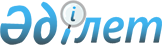 О присвоении наименования улице города АстаныПостановление акимата города Астаны от 25 января 2012 года № 80 и решение маслихата города Астаны от 25 января 2012 № 4/1-IV. Зарегистрировано Департаментом юстиции города Астаны 13 февраля 2012 года № 714

      В соответствии с подпунктом 4) статьи 13 Закона Республики Казахстан от 8 декабря 1993 года «Об административно-территориальном устройстве Республики Казахстан», учитывая мнение населения города Астаны, на основании решения городской ономастической комиссии от 30 ноября 2011 года № 19 акимат города Астаны ПОСТАНОВИЛ и маслихат города Астаны РЕШИЛ:

      Сноска. Преамбула с изменением, внесенным постановлением акимата города Астаны от 04.12.2014 № 110-2043 (вводится в действие по истечении десяти календарных дней после дня его первого официального опубликования).



      1. Присвоить улице с проектным наименованием № 27 района «Есиль» города Астаны имя Хусейна бен Талала.



      2. Настоящее постановление акимата и решение маслихата города Астаны вводится в действие по истечении десяти календарных дней после дня его первого официального опубликования.      Аким города Астаны                   Председатель сессии

                                         маслихата города Астаны

      И. Тасмагамбетов                         Н. Мещеряков      Секретарь маслихата

      города Астаны

      С. Есилов
					© 2012. РГП на ПХВ «Институт законодательства и правовой информации Республики Казахстан» Министерства юстиции Республики Казахстан
				